Номер в геральдическом реестре Ульяновской областиДата внесения в геральдический реестр Ульяновской областиНазвание официального символаРегистрационный номер в Государственном геральдическом регистре Российской Федерации и дата внесенияЦветное графическое изображение (рисунок) официального символа (в действующей редакции)Геральдическое описание официального символа (текст) с указанием автора/авторов (в действующей редакции)Решение об утверждении (об изменении) официального символаМесто хранения официального символа1234567830604.06.2020Флаг Октябрьского сельского поселения№ 8907 от 10.12.2013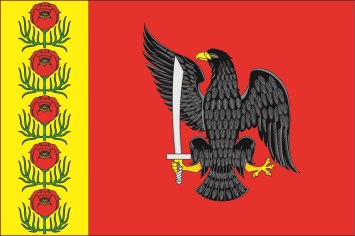 Прямоугольное двухстороннее красное полотнище с отношением ширины к длине 2:3, с жёлтой 
полосой вдоль древка в 1/4 длины полотнища, воспроизводящее фигуры герба Октябрьского сельского поселения в жёлтом, красном, зелёном, чёрном и белом цвете.Ольга Прохорова (п. Октябрьский), Константин Мочёнов, исполнительный директор правления 
общероссийской общественной организации «Союз геральдистов России» (г. Химки), Ольга Салова, 
художник общества с ограниченной ответственностью «Регион-Сервис» (г. Москва).Решение Совета депутатов муниципального образованияОктябрьское сельское поселение от 30.08.2013 № 6/33Кабинет главы администрации муниципального образования Октябрьское сельское поселение